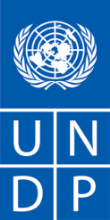 REQUEST FOR QUOTATION (RFQ) PREPARATION OF THE MAIN DESIGN OF THE GREEN MARKET IN THE MUNICIPALITY OF ODŽAKSECTION 1: REQUEST FOR QUOTATION (RFQ)kindly requests your quotation for the provision of services as detailed in Annex 1 of this RFQ. This Request for Quotation comprises the following documents:Section 1: This request letterSection 2: RFQ Instructions and DataAnnex 1: 			Schedule of requirement- Detailed ToR (Technical description)Annex 2: Preliminary design of the Green Market eavesAnnex 3: Form for Submission of QuotationAnnex 4: Technical and financial offer When preparing your quotation, please be guided by the RFQ Instructions and Data. Please note that quotations must be submitted using Annex 3: Quotation Submission Form and Annex 4 Technical and Financial Offer, by the method and by the date and time indicated in Section 2. It is your responsibility to ensure that your quotation is submitted on or before the deadline. Quotations received after the submission deadline, for whatever reason, will not be considered for evaluation.Thank you and we look forward to receiving your quotations.Issued by:United Nations Development Programme in Bosnia and HerzegovinaZmaja od Bosne bb, Sarajevo 71000SECTION 2: RFQ INSTRUCTIONS AND DATAANNEX I- SCHEDULE OF REQUIREMENTSDetailed ToR (Terms of reference/technical description- Projektni zadatak) is attached as Annex I.ANNEX II - Preliminary design of Green Market eaves (Idejni projekat nadstrešnice Zelene tržnice Odžak) attached as Annex II. ANNEX 3: QUOTATION SUBMISSION FORMBidders are requested to complete this form, including the Company Profile and Bidder’s Declaration, sign it and return it as part of their quotation along with Annex 4: Technical and Financial Offer. The Bidder shall fill in this form in accordance with the instructions indicated. No alterations to its format shall be permitted and no substitutions shall be accepted. Company Profile Bidder’s DeclarationSignature: 	Name: 	Title:	Date:  	ANNEX 4: TECHNICAL AND FINANCIAL OFFER - SERVICESBidders are requested to complete this form, sign it and return it as part of their quotation along with Annex 3 Quotation Submission Form. The Bidder shall fill in this form in accordance with the instructions indicated. No alterations to its format shall be permitted and no substitutions shall be accepted.Technical OfferProvide the following:Certified copy of bidder’s registration. Latest Original Tax Administration Excerpt confirming contributions paid for the minimum requested number of full-time employees for companies registered in Bosnia and Herzegovina. The excerpt must attain the certified list of employees. Reference list indicating successfully implemented projects of similar nature and complexity within the last 5 (five) years on the company memorandum letter. Financial Statement for last three years (Income Statement and Balance Sheet) as required by the law of the Bidder’s country, proving minimum average annual turnover of BAM 50,000.Statement of Satisfactory Performance from Clients for at least two (2) successfully implemented projects of similar scope and complexity within the last five (5) years.List of team members who will be engaged on the job (names, education, skills, years of experience).Financial OfferProvide a lump sum for the provision of the services stated in the Terms of Reference your technical offer. The lump sum should include all costs of preparing and delivering the Services. All daily rates shall be based on an eight-hour working day.Currency of Quotation: *This shall be the basis of the payment tranches. Breakdown of FeesCompliance with RequirementsRFQ Reference: Date: IntroductionBidders shall adhere to all the requirements of this RFQ, including any amendments made in writing by UNDP. This RFQ is conducted in accordance with the UNDP Programme and Operations Policies and Procedures (POPP) on Contracts and Procurement Any Bid submitted will be regarded as an offer by the Bidder and does not constitute or imply the acceptance of the Bid by UNDP. UNDP is under no obligation to award a contract to any Bidder as a result of this RFQ. UNDP reserves the right to cancel the procurement process at any stage without any liability of any kind for UNDP, upon notice to the bidders or publication of cancellation notice on UNDP website.Deadline for the Submission of QuotationMethod of SubmissionQuotations must be submitted as follows:  Dedicated Email AddressBid submission address: File Format: File names must be maximum 60 characters long and must not contain any letter or special character other than from Latin alphabet/keyboard.All files must be free of viruses and not corrupted.Max. File Size per transmission: Mandatory subject of email: Multiple emails must be clearly identified by indicating in the subject line “email no. X of Y”, and the final “email no. Y of Y.It is recommended that the entire Quotation be consolidated into as few attachments as possible.Cost of preparation of quotationshall not be responsible for any costs associated with a Supplier’s preparation and submission of a quotation, regardless of the outcome or the manner of conducting the selection process.Supplier Code of Conduct, Fraud, Corruption, All prospective suppliers must read the United Nations Supplier Code of Conduct and acknowledge that it provides the minimum standards expected of suppliers to the UN. The Code of Conduct, which includes principles on labour, human rights, environment and ethical conduct may be  found at: https://www.un.org/Depts/ptd/about-us/un-supplier-code-conductMoreover, UNDP strictly enforces a policy of zero tolerance on proscribed practices, including fraud, corruption, collusion, unethical or unprofessional practices, and obstruction of UNDP vendors and requires all bidders/vendors to observe the highest standard of ethics during the procurement process and contract implementation. UNDP’s Anti-Fraud Policy can be found at http://www.undp.org/content/undp/en/home/operations/accountability/audit/office_of_audit_andinvestigation.html#antiGifts and HospitalityBidders/vendors shall not offer gifts or hospitality of any kind to UNDP staff members including recreational trips to sporting or cultural events, theme parks or offers of holidays, transportation, or invitations to extravagant lunches, dinners or similar.  In pursuance of this policy, UNDP: (a) Shall reject a bid if it determines that the selected bidder has engaged in any corrupt or fraudulent practices in competing for the contract in question; (b) Shall declare a vendor ineligible, either indefinitely or for a stated period, to be awarded a contract if at any time it determines that the vendor has engaged in any corrupt or fraudulent practices in competing for, or in executing a UNDP contract.Conflict of Interest every prospective Supplier to avoid and prevent conflicts of interest, by disclosing to  if you, or any of your affiliates or personnel, were involved in the preparation of the requirements, design, specifications, cost estimates, and other information used in this RFQ. Bidders shall strictly avoid conflicts with other assignments or their own interests, and act without consideration for future work. Bidders found to have a conflict of interest shall be disqualified.  Bidders must disclose in their Bid their knowledge of the following: a) If the owners, part-owners, officers, directors, controlling shareholders, of the bidding entity or key personnel who are family members of UNDP staff involved in the procurement functions and/or the Government of the country or any Implementing Partner receiving goods and/or services under this RFQ.The eligibility of Bidders that are wholly or partly owned by the Government shall be subject to UNDP’s further evaluation and review of various factors such as being registered, operated and managed as an independent business entity, the extent of Government ownership/share, receipt of subsidies, mandate and access to information in relation to this RFQ, among others. Conditions that may lead to undue advantage against other Bidders may result in the eventual rejection of the Bid.General Conditions of ContractAny Purchase Order or contract that will be issued as a result of this RFQ shall be subject to the General Conditions of ContractSelect the applicable GTC: General Terms and Conditions / Special Conditions for Contract. Applicable Terms and Conditions and other provisions are available at UNDP/How-we-buy Special Conditions of Contract Cancellation of PO/Contract if the delivery/completion is delayed by [10 days] EligibilityA vendor who will be engaged by UNDP may not be suspended, debarred, or otherwise identified as ineligible by any UN Organization or the World Bank Group or any other international Organization. Vendors are therefore required to disclose to UNDP whether they are subject to any sanction or temporary suspension imposed by these organizations.  Failure to do so may result in termination of any contract or PO subsequently issued to the vendor by UNDP.It is the Bidder’s responsibility to ensure that its employees, joint venture members, sub-contractors, service providers, suppliers and/or their employees meet the eligibility requirements as established by UNDP.Bidders must have the legal capacity to enter a binding contract with  and to deliver in the country, or through an authorized representative.Currency of QuotationQuotations shall be quoted in Joint Venture, Consortium or AssociationIf the Bidder is a group of legal entities that will form or have formed a Joint Venture (JV), Consortium or Association for the Bid, they shall confirm in their Bid that : (i) they have designated one party to act as a lead entity, duly vested with authority to legally bind the members of the JV, Consortium or Association jointly and severally, which shall be evidenced by a duly notarized Agreement among the legal entities, and submitted with the Bid; and (ii) if they are awarded the contract, the contract shall be entered into, by and between UNDP and the designated lead entity, who shall be acting for and on behalf of all the member entities comprising the joint venture, Consortium or Association. Refer to Clauses 19 – 24 under Solicitation policy for details on the applicable provisions on Joint Ventures, Consortium or Association.Only one BidThe Bidder (including the Lead Entity on behalf of the individual members of any Joint Venture, Consortium or Association) shall submit only one Bid, either in its own name or, if a joint venture, Consortium or Association, as the lead entity of such Joint Venture, Consortium or Association. Bids submitted by two (2) or more Bidders shall all be rejected if they are found to have any of the following:a) they have at least one controlling partner, director or shareholder in common; or b) any one of them receive or have received any direct or indirect subsidy from the other/s; or b) they have the same legal representative for purposes of this RFQ; or c) they have a relationship with each other, directly or through common third parties, that puts them in a position to have access to information about, or influence on the Bid of, another Bidder regarding this RFQ process; d) they are subcontractors to each other’s Bid, or a subcontractor to one Bid also submits another Bid under its name as lead Bidder: or e) some key personnel proposed to be in the team of one Bidder participates in more than one Bid received for this RFQ process. This condition relating to the personnel, does not apply to subcontractors being included in more than one Bid.Duties and taxesArticle II, Section 7, of the Convention on the Privileges and Immunities provides, inter alia, that the United Nations, including  as a subsidiary organ of the General Assembly of the United Nations, is exempt from all direct taxes, except charges for public utility services, and is exempt from customs restrictions, duties, and charges of a similar nature in respect of articles imported or exported for its official use. All quotations shall be submitted net of any direct taxes and any other taxes and duties, unless otherwise specified below: All prices must: be exclusive of VAT and other applicable indirect taxesLanguage of quotation Including documentation including catalogues, instructions and operating manuals.Documents to be submittedBidders shall include the following documents in their quotation: Annex 3: Quotation Submission Form duly completed and signed Annex 4: Technical and Financial Offer duly completed and signed and in accordance with the Detailed TOR in Annex 1 Latest Audited Financial Statement (Income Statement and Balance Sheet) as required by the law of the Bidder’s country, proving minimum average annual turnover of BAM 70,000 for the last three years. Certified copy of bidder’s registration (Ovjerena kopija registracije ponuđača). Latest Original Tax Administration Excerpt confirming contributions paid for the minimum requested number of full-time employees for companies registered in Bosnia and Herzegovina. The excerpt must attain the certified list of employees (Posljednji originalni izvod poreske uprave ili nadležnog organa da su doprinosi plaćeni za minimalno traženi broj stalno uposlenih za kompanije iz Bosne i Hercegovine. Izvod mora da sadrži i ovjerenu listu uposlenih). Reference list indicating successfully implemented projects of similar nature and complexity within the last 5 (five) years on the company memorandum letter. (Referentna lista na memorandum firme u kojoj su naznačeni uspješno realizovani projekti slične prirode i kompleksnosti u toku posljednjih 5 (pet) godina).	 Statement of Satisfactory Performance from Clients for at least two (2) successfully implemented projects of similar scope and complexity within the last five (5) years. (Pisma preporuke klijenata za najmanje 2 uspješno realizovana posla slične prirode i kompleksnosti u posljednjih 5 godina). List of team members who will be engaged on the job (names, education, skills, years of experience). The minimum number and profile of the proposed experts is the following: (Lista članova tima koji će biti angažovani na ovom poslu (imena, obrazovanje, vještine, godine iskustva). Minimalan broj i profil predloženih eksperata):Full time employed engineers (Stalno zaposleni inženjeri):Team Leader: One (1) Architect with professional exam certificate and minimum 10 years of relevant experience, full time employed in the applicant company. (Vođa tima; Jedan (1) stalno zaposleni Arhitekta, sa položenim stručnim ispitom i minimalno deset (10) godina iskustva na sličnim poslovima). Full time employed engineers or engaged based on Contract on professional collaboration (Stalno zaposleni inženjeri ili angažovani po ugovoru o poslovno- tehničkoj saradnji):One (1) Civil engineer (Construction) with professional exam certificate and minimum 10 years of relevant experience, full time employed or engaged based on Contract on professional collaboration.                                                                                                                                     (Jedan (1) građevinski inženjer (Statika), sa položenim stručnim ispitom i minimalno deset (10) godina iskustva na sličnim poslovima, stalno zaposlen ili angažovan po ugovoru o poslovno- tehničkoj saradnji).One (1) Civil engineer (Hydrotechnics) with professional exam certificate and minimum 5 years of relevant experience, full time employed or engaged based on Contract on professional collaboration.                                                                                                                                     (Jedan (1) građevinski inženjer (Hidrotehnika), sa položenim stručnim ispitom i minimalno pet (5) godina iskustva na sličnim poslovima, stalno zaposlen ili angažovan po ugovoru o poslovno- tehničkoj saradnji).One (1) Electrical engineer (Energetics) with professional exam certificate and minimum 5 years of relevant experience, full time employed in the applicant company. (Jedan (1) stalno zaposleni Elektro inženjer (Energetika), sa položenim stručnim ispitom i minimalno pet (5) godina iskustva na sličnim poslovima, stalno zaposlen ili angažovan po ugovoru o poslovno- tehničkoj saradnji).The bidders can expand the team with additional experts if necessary. CV for each team member with references. (CV (životopis) svakog člana tima sa referencama/preporukama).Copies of professional exam certificates for relevant experts. (Kopije uvjerenja o položenom stručnom ispitu za svakog člana tima).Statement on availability and exclusivity during the entire contracted period, signed by each expert. (Izjave o ekskluzivnosti i dostupnosti potpisane od svih članova tima). Contract on the Joint Venture establishment, if applicable. (Ugovor o osnivanju konzorcija, ako je primenljivo). More detailed in Joint Venture, Consortium or AssociationQuotation validity periodQuotations shall remain valid for  days from the deadline for the Submission of Quotation.In exceptional circumstances, UNDP may request the Proposer to extend the validity of the Quotation beyond what has been initially indicated in this RFQ. The Proposer shall then confirm the extension in writing, without any modification whatsoever on the Proposal.  Price variationNo price variation due to escalation, inflation, fluctuation in exchange rates, or any other market factors shall be accepted at any time during the validity of the quotation after the quotation has been received. Partial Quotes Not permittedAlternative Quotes Not permittedPayment TermsConditions for Release ofPayment Written Acceptance of Services and Works from UNDP Project manager, based on full compliance with RFQ requirements Contact Person for correspondence, notifications and clarificationsE-mail address: Ref. BiH-RFQ-197-21Any delay in UNDP’s response shall be not used as a reason for extending the deadline for submission, unless UNDP determines that such an extension is necessary and communicates a new deadline to the Proposers.ClarificationsRequests for clarification from bidders will not be accepted any later than  days before the submission deadline. Responses to request for clarification will be communicated  by Evaluation methodThe Contract or Purchase Order will be awarded to the lowest price substantially compliant offerEvaluation criteriaFull compliance with all requirements as specified in Annex 1  	Lowest priced technically responsive quotation.Full acceptance of the General Conditions of ContractThe Bidder should meet the following criteria: To be a legal entity registered for the business activity. The Bidder has no past due debts for direct taxes. Minimum average annual turnover of BAM 70,000 for the last three years. 	Minimum number and profile of experts required:Full time employed engineers:Team Leader: One (1) Architect with professional exam certificate and minimum 10 years of relevant experience, full time employed in the applicant company.Full time employed engineers or engaged based on Contract on professional collaboration:One (1) Civil engineer (Construction) with professional exam certificate and minimum 10 years of relevant experience, full time employed or engaged based on Contract on professional collaboration.One (1) Civil engineer (Hydrotechnics) with professional exam certificate and minimum 5 years of relevant experience, full time employed or engaged based on Contract on professional collaboration.One (1) Electrical engineer (Energetics) with professional exam certificate and minimum 5 years of relevant experience, full time employed or engaged based on Contract on professional collaboration. Statement of Satisfactory Performance from Clients from the bidding company for at least two (2) successfully implemented projects of similar scope and complexity within the last five (5) years.Right not to accept any quotation is not bound to accept any quotation, nor award a contract or Purchase OrderRight to vary requirement at time of awardAt the time of award of Contract or Purchase Order,  reserves the right to vary (increase or decrease) the quantity of services and/or goods, by up to a maximum %) of the total offer, without any change in the unit price or other terms and conditions.Type of Contract to be awarded Contract Face Sheet (Goods and-or Services) (this template is also utilised for Long-Term Agreement) and if an LTA will be signed, specify the document that will trigger the call-off. E.g., PO, etc.)Expected date for contract award.Expected Delivery Date and Time Service to be completed:Main design: Within 20 calendar days (Glavni projekat: u roku od 20 kalendarskih dana)Publication of Contract Award will publish the contract awards valued at USD 100,000 and more on the websites of the CO and the corporate UNDP Web site. Policies and proceduresThis RFQ is conducted in accordance with UNDP Programme and Operations Policies and Procedures UNGM registrationAny Contract resulting from this RFQ exercise will be subject to the supplier being registered at the appropriate level on the United Nations Global Marketplace (UNGM) website at www.ungm.org. The Bidder may still submit a quotation even if not registered with the UNGM, however, if the Bidder is selected for Contract award, the Bidder must register on the UNGM prior to contract signature.Name of Bidder:RFQ reference:Date: Item DescriptionItem DescriptionDetailDetailDetailDetailLegal name of bidder or Lead entity for JVsLegal name of bidder or Lead entity for JVsLegal Address, City, CountryLegal Address, City, CountryWebsiteWebsiteYear of RegistrationYear of RegistrationLegal structureLegal structureAre you a UNGM registered vendor?Are you a UNGM registered vendor? Yes   No 								If yes,  Yes   No 								If yes,  Yes   No 								If yes,  Yes   No 								If yes, Quality Assurance Certification (e.g. ISO 9000 or Equivalent) (If yes, provide a Copy of the valid Certificate):Quality Assurance Certification (e.g. ISO 9000 or Equivalent) (If yes, provide a Copy of the valid Certificate): Yes   No                     Yes   No                     Yes   No                     Yes   No                    Does your Company hold any accreditation such as ISO 14001 or ISO 14064 or equivalent related to the environment? (If yes, provide a Copy of the valid Certificate):Does your Company hold any accreditation such as ISO 14001 or ISO 14064 or equivalent related to the environment? (If yes, provide a Copy of the valid Certificate): Yes   No Yes   No Yes   No Yes   NoDoes your Company have a written Statement of its Environmental Policy? (If yes, provide a Copy)Does your Company have a written Statement of its Environmental Policy? (If yes, provide a Copy) Yes   No Yes   No Yes   No Yes   NoDoes your organization demonstrate significant commitment to sustainability through some other means, for example internal company policy documents on women empowerment, renewable energies or membership of trade institutions promoting such issues (If yes, provide a Copy)Does your organization demonstrate significant commitment to sustainability through some other means, for example internal company policy documents on women empowerment, renewable energies or membership of trade institutions promoting such issues (If yes, provide a Copy) Yes   No Yes   No Yes   No Yes   NoIs your company a member of the UN Global Compact Is your company a member of the UN Global Compact  Yes   No Yes   No Yes   No Yes   NoBank InformationBank InformationBank Name: Bank Address: IBAN: SWIFT/BIC: Account Currency: Bank Account Number: Bank Name: Bank Address: IBAN: SWIFT/BIC: Account Currency: Bank Account Number: Bank Name: Bank Address: IBAN: SWIFT/BIC: Account Currency: Bank Account Number: Bank Name: Bank Address: IBAN: SWIFT/BIC: Account Currency: Bank Account Number: Previous relevant experience: 2 contractsPrevious relevant experience: 2 contractsPrevious relevant experience: 2 contractsPrevious relevant experience: 2 contractsPrevious relevant experience: 2 contractsPrevious relevant experience: 2 contractsName of previous contractsClient & Reference Contact Details including e-mailClient & Reference Contact Details including e-mailContract ValuePeriod of activity Types of activities undertakenYesNoRequirements and Terms and Conditions: I/We have read and fully understand the RFQ, including the RFQ Information and Data, Schedule of Requirements, the General Conditions of Contract, and any Special Conditions of Contract. I/we confirm that the Bidder agrees to be bound by them.I/We confirm that the Bidder has the necessary capacity, capability, and necessary licenses to fully meet or exceed the Requirements and will be available to deliver throughout the relevant Contract period.Ethics: In submitting this Quote I/we warrant that the bidder: has not entered into any improper, illegal, collusive or anti-competitive arrangements with any Competitor; has not directly or indirectly approached any representative of the Buyer (other than the Point of Contact) to lobby or solicit information in relation to the RFQ ;has not attempted to influence, or provide any form of personal inducement, reward or benefit to any representative of the Buyer. I/We confirm to undertake not to engage in proscribed practices, , or any other unethical practice, with the UN or any other party, and to conduct business in a manner that averts any financial, operational, reputational or other undue risk to the UN and we have read the United Nations Supplier Code of Conduct :https://www.un.org/Depts/ptd/about-us/un-supplier-code-conduct and acknowledge that it provides the minimum standards expected of suppliers to the UN.Conflict of interest: I/We warrant that the bidder has no actual, potential, or perceived Conflict of Interest in submitting this Quote or entering a Contract to deliver the Requirements. Where a Conflict of Interest arises during the RFQ process the bidder will report it immediately to the Procuring Organisation’s Point of Contact.Prohibitions, Sanctions:  l/We hereby declare that our firm, its affiliates or subsidiaries or employees, including any JV/Consortium members or subcontractors or suppliers for any part of the contract is not under procurement prohibition by the United Nations, including but not limited to prohibitions derived from the Compendium of United Nations Security Council Sanctions Lists and have not been suspended, debarred, sanctioned or otherwise identified as ineligible by any UN Organization or the World Bank Group or any other international Organization.Bankruptcy: l/We have not declared bankruptcy, are not involved in bankruptcy or receivership proceedings, and there is no judgment or pending legal action against them that could impair their operations in the foreseeable future.Offer Validity Period: I/We confirm that this Quote, including the price, remains open for acceptance for the Offer Validity.  I/We understand and recognize that you are not bound to accept any Quotation you receive, and we certify that the goods offered in our Quotation are new and unused.By signing this declaration, the signatory below represents, warrants and agrees that he/she has been authorised by the Organization/s to make this declaration on its/their behalf.Name of Bidder:RFQ reference:Date: RefDescription of DeliverablesPrice Main design of the Green Market in Municipality OdžakGlavni projekat uređenja Zelene tržnice u OdžakuTotal without VATTotal without VATVATVATTotal including VATTotal including VATDescription of ActivityRemuneration per Unit of TimeTotal Period of EngagementNo. of PersonnelTotal Rate I. Personnel Services    1. Services from Home OfficeExpert 1Expert 2Expert 3Expert 4II. Out of Pocket Expenses (if relevant)           1.  Travel Costs           2.  Daily Allowance           3.  Communications           4.  Reproduction           5.  Equipment Lease           6.  OthersIII. Other Related CostsTotal without VATTotal without VATTotal without VATTotal without VATVATVATVATVATTotal including VATTotal including VATTotal including VATTotal including VATYou ResponsesYou ResponsesYou ResponsesYes, we will complyNo, we cannot complyIf you cannot comply, pls. indicate counter - offerDelivery Lead Time: Within 80 calendar days following the contract commencement date for the preparatory activities and Preliminary design.Within 60 calendar days following the approval of the Preliminary design and issuance of Urban permit (estimated time for issuance of Urban permit is up to 30 days) for the Main design.Validity of Quotation60 daysAll Provisions of the UNDP General Terms and ConditionsI, the undersigned, certify that I am duly authorized to sign this quotation and bind the company below in event that the quotation is accepted.I, the undersigned, certify that I am duly authorized to sign this quotation and bind the company below in event that the quotation is accepted.Exact name and address of companyCompany NameAddress: 			Phone No.:		Email Address:	Authorized Signature: 									Date:				Name:			Functional Title of Authorised Signatory:		Email Address: 	